(Large Print)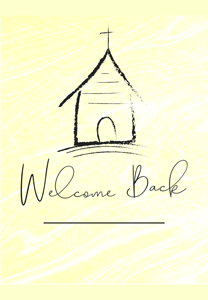 